NON VOTIAMO!NON VOTARE è l’unica salvaguardia di un minimo di dignità che ci può essere rimasta come subalterne/i.IL NOSTRO ORIZZONTE DEVE ESSERE LA MODIFICA DEI RAPPORTI DI FORZA, è l’unica strada che abbiamo. Possediamo degli strumenti storici come le piazze, il boicottaggio, il sabotaggio, lo sciopero, la disubbidienza civile singola e collettiva, e dobbiamo inventarci altre forme di lotta perché da qui in poi sarà durissima e la risposta del potere estremamente violenta. Non votiamo perché la democrazia parlamentare, che è comunque sempre stata un gioco truccato, ora non esiste più, è stata volutamente trasformata dal sistema di potere in totalitarismo scientista in cui il pensiero unico non può neppure essere criticato;Non votiamo perché i partiti, al di là di risibili differenze, sono tutti neoliberisti e asserviti alle multinazionali;Non votiamo perché non esiste opposizione e quella che si presenta come tale è assolutamente priva di un progetto politico alternativo e non è in grado o non si rende conto dei nodi fondanti su cui si gioca la trasformazione sociale in atto;Non votiamo perché rifiutiamo la digitalizzazione di ogni rapporto cittadin*/Stato, il controllo capillare e pervasivo di ogni aspetto della nostra vita che questo comporta, il progetto di identità digitale, la patente de* buon* cittadin*, la schedatura, il green pass in qualsiasi forma, il progetto di abolizione del contante, il tracciamento di ogni nostra azione, la funzione poliziesca e ricattatoria dell’Agenzia delle Entrate…Non votiamo perché è necessario sottrarsi agli stati di emergenza, pandemici, di guerra o climatici che siano, e che saranno usati strumentalmente, attraverso il ricatto, la schedatura, le minacce, per obbligare la popolazione all’asservimento; Non votiamo perché rifiutiamo il clima di guerra perenne e di paura sociale;Non votiamo perché vogliamo la Nato fuori dall’Italia e l’Italia fuori dalla Nato, nemmeno un euro dei soldi pubblici, che sono tra l’altro soldi nostri, deve andare a guerre, armamenti, basi e missioni all’estero;Non votiamo perché il corpo è nostro e lo gestiamo noi, sempre e comunque.Non votiamo perché rifiutiamo la strumentalizzazione della violenza su di noi, la strumentalizzazione dell’antisessismo, dell’antifascismo, dell’antirazzismo che il sistema di potere usa per i suoi sporchi giochi;Non votiamo perché ci vogliono ridurre in miseria e vogliono anche la nostra approvazione;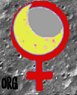 Come femministe non possiamo permettere che si approprino delle nostre vite, la nostra indignazione non ha confini, la nostra rabbia altrettanto.Ci vedremo ad ogni angolo di strada, in ogni piazza, in ogni mercato, in ogni scuola, in ogni posto di lavoro…perché il femminismo o< è rivoluzionario o non è niente>.Coordinamenta femminista e lesbica                                                                  1 settembre 2022coordinamenta.noblogs.org/ coordinamenta FB/ coordinamenta@autistiche.org